Lower limb cast/brace - VTE Risk Score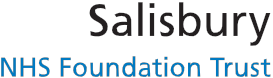 All patients immobilised in a lower limb cast or splintVenous thromboembolism (VTE also known as blood clots) can be a complication of having a leg in a cast or splint. This self-assessment is designed to work out whether or not you are at particularly high risk of VTE.Please tick every box relevant to yourself (the patient).  If you are unsure about any of the questions, please ask a member of staff.     Once completed, please give this form to a member of staff.ScoreRecommendation0 - 2Advise patient to keep active and drink plenty of water every day. Give the patient the information booklet to read.3 or moreAs above, doctor to decide if patient needs dalteparin (Fragmin) 5,000 units once a day (as an injection) until the cast/splint is removed. Rivaroxaban 10mg OD can be used off-label as an alternative if needle phobic.